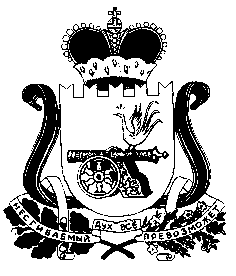 СОВЕТ ДЕПУТАТОВ СНЕГИРЕВСКОГО СЕЛЬСКОГО ПОСЕЛЕНИЯ ШУМЯЧСКОГО РАЙОНА СМОЛЕНСКОЙ ОБЛАСТИ	                  	                       РЕШЕНИЕот  « 06  »  декабря 2021 года                                                                               № 28          Руководствуясь Жилищным кодексом  Российской Федерации,  Федеральным законом от 06.10.2003  № 131-ФЗ «Об общих принципах организации местного самоуправления в Российской Федерации», Постановлением Правительства Российской Федерации от 13.08.2006 № 491 «Об утверждении Правил содержания общего имущества в многоквартирном доме и Правил изменения размера платы за содержание и ремонт жилого помещения в случае оказания услуг и выполнения работ по управлению, содержанию и ремонту общего имущества в многоквартирном доме ненадлежащего качества и (или) с перерывами, превышающими установленную продолжительность», Уставом Снегиревского сельского поселения Шумячского района Смоленской области, Совет депутатов Снегиревского сельского поселения Шумячского района Смоленской области                   РЕШИЛ:                Утвердить размер платы за наем  жилого помещения на территории Снегиревского сельского поселения Шумячского района Смоленской области  согласно приложению № 1.Настоящее решение вступает в силу после дня его официального опубликования и распространяется на правоотношения, возникшие с 01 января  2022 года.   Глава муниципального образования   Снегиревского сельского поселения   Шумячского района Смоленской области                                  В.А. Тимофеев                                                                                Приложение №1                                                                               к решению Совета депутатов                                                                               Снегиревского сельского поселения                                                                                Шумячского района Смоленской                                                                                  области  от «06»декабря 2021 г. №28    Размер платыза наем жилого помещения Об   утверждении    размера платы за наем жилого помещения  № п/пНаименование услуги и категория потребителейЕдиница тарификации.Размер  платы без НДС(руб.)1.Наем жилого помещения1.1.Граждане, проживающие в многоквартирных жилых домах, имеющие все виды благоустройства, кроме лифтов и мусоропроводов За 1 кв.м. общей площади в месяц0,231.2.Граждане, проживающие в жилых домах, имеющие не все виды благоустройстваЗа 1 кв.м. общей площади в месяц0,151.3.Граждане, проживающие в жилых домах без удобств, с печным отоплением  За 1 кв.м. общей площади в месяц0,12